PORTER CREEK SECONDARY SCHOOL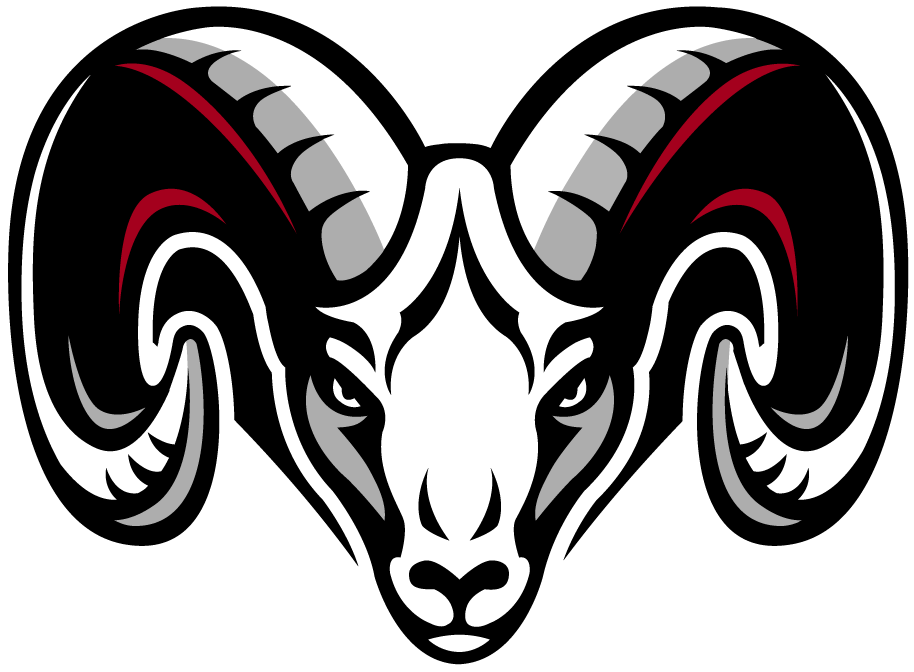 August 2022 – June 2023 School CalendarPrincipal:  Ms. Nicole Cross	Vice Principal: Ms. Candice Deo		Vice Principal:  Mr. Jeffrey Hills1405 Hickory Street, Whitehorse, YT  Y1A 4M4   Ph: (867) 667-8044  Email: pcss@yukon.ca MISSION AND VISION STATEMENTSMission Statement:Enriching lives through learning.Vision Statement:Through collaboration and support, the PCSS community will foster the resiliency and integrity of all learners.PCSS General Goals:To provide a safe learning environment.To foster self-worth and self-respect in students through a positive educational environment.To establish a co-operative working relationship between all staff and students.To foster, in students, the respect for the rights and property of others.To foster in students a lifelong interest in health and physical fitness and encourage participation in a variety of recreational activities.To promote students’ competence in the academic subjects and to encourage excellence in them.To develop and cultivate an awareness of and a sensitivity to cultural differences in the Yukon; to foster an acceptance of the cultural pluralism in Canada and to encourage an appreciation of international independence of all peoples.To foster a spirit of curiosity and scientific investigation.To foster an awareness and appreciation of the fine arts and to encourage creativity.To foster, in students, lifelong interests in the skills necessary to function successfully in society.Class Room Assignments2022-2023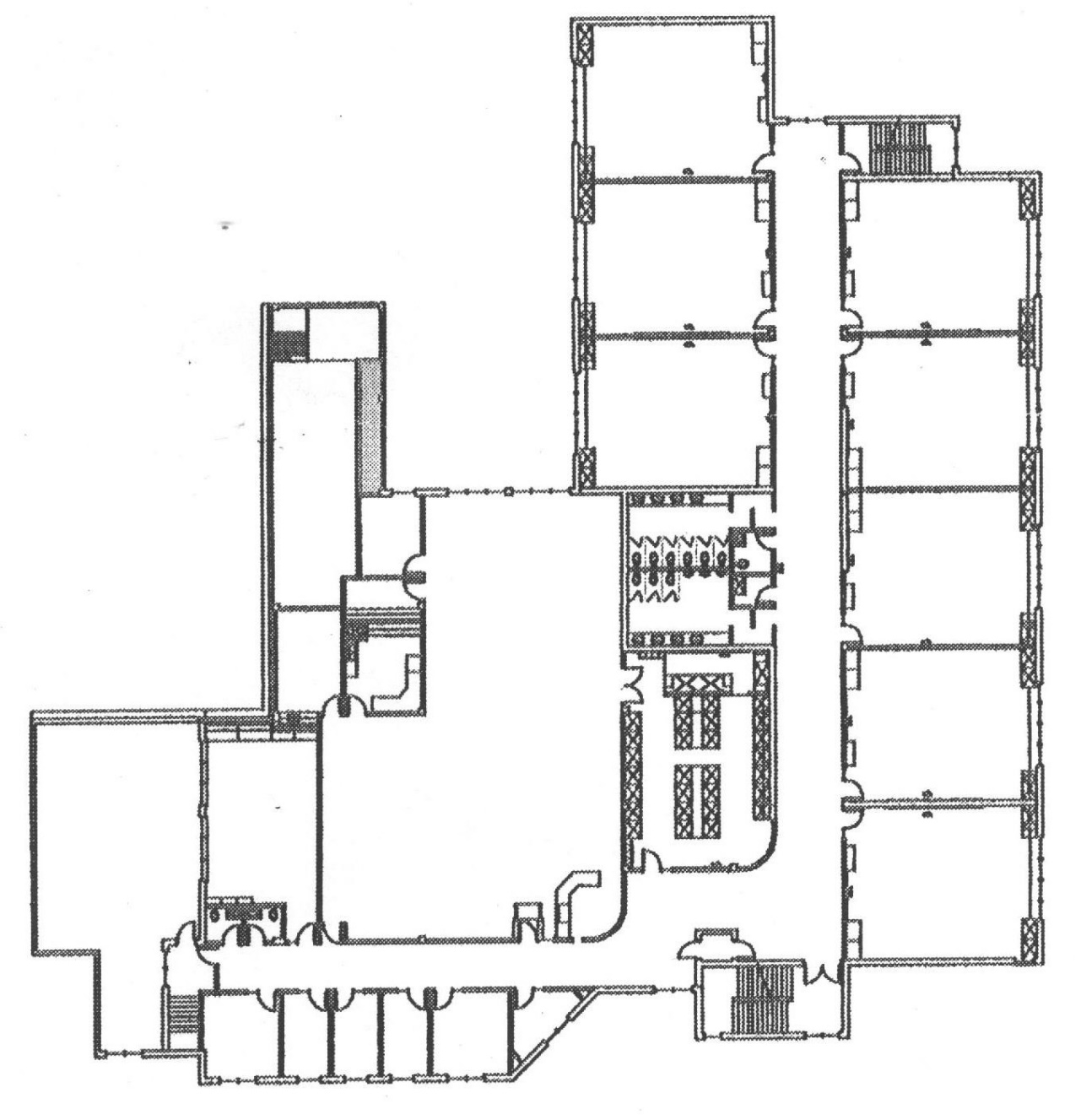 Porter Creek Secondary SchoolStaff List2021-2022BELL SCHEDULE2022 – 2023	8:38		Warning Bell				8:40		PERIOD 1							10:00		Morning Break	10:13	Warning Bell				10:15	PERIOD 2						11:35 		Lunch	12:10	Warning Bell				12:15	PERIOD 3						1:35			Afternoon Break	1:43		Warning Bell				1:45 		PERIOD 4	 					3:00 pm		Dismissal		Staff MemberEmailStaff MemberEmailMs. Andruskathy.andrus@yesnet.yk.caMr. Moiseytoby.moisey@yesnet.yk.ca Mr. Beaconaj.beacon@yesnet.yk.caMr. Monkmanyouthsupport@taan.caMs. Boyceshannon.boyce@yesnet.yk.caMr. Morrisoncody.morrison@yesnet.yk.ca Ms. Bonnycastlenicole.bonnycastle@yukon.caMr. Muscardinmatt.muscardin@yesnet.yk.caMs. Burgesskaren.burgess@yesnet.yk.caMs. Owenmarie-eve.owen@yesnet.yk.caMs. Carreyrobin.carrey@yesnet.yk.ca Ms. Paynedanielle.payne@yesnet.yk.ca Ms. Chetcutibrandie.chetcuti@kdfn.netMr. Kingdonanton.riffel@yesnet.yk.ca Mr. Comeauandre.comeau@yesnet.yk.caMs. Seymourjoanne.seymour@yukon.caMr. Cookjason.cook@yesnet.yk.caMs. Sidaway-Wolfastrid.sidaway-wolf@yesnet.yk.caMs. Crossnicole.cross@yukon.ca Ms. Sparlinggina.sparling@yesnet.yk.ca Ms. Daweamy.dawe@yesnet.yk.ca Ms. Vermeulenamy.vermeulen@yesnet.yk.caMs. Deocandice.deo@yukon.caMs. Vigneausarah.vigneau@yesnet.yk.ca Ms. Estabrookbrenda.estabrook@yesnet.yk.caMr. Wedgelogan.wedge@yesnet.yk.ca Mr. Falkenbergtim.falkenberg@yesnet.yk.caMs. Withamsamantha.witham@yukon.ca Ms. Ferrisdagmar.ferris@yesnet.yk.caMr. SaundersJustin.Saunders@yesnet.yk.caMs. Georgejenny.george@yesnet.yk.caMr. Jeffrey HillsJeffrey.hills@yukon.caMr. Giangrandepeter.giangrande@yukon.caMs. Grahamjackie.graham@yukon.caMs. Grevekyla.greve@yesnet.yk.ca Mr. Gustafsonbrad.gustafson@yesnet.yk.ca Mr. J. Halejonathan.hale@yesnet.yk.ca Mr. T. Haletrevor.hale@yukon.ca`Ms. Hamiltonlinda.hamilton@yesnet.yk.ca Mr. Healjerry.heal@yesnet.yk.ca Ms. Hopetanya.hope@yesnet.yk.ca Ms. Hrebienrachel.hrebien@yesnet.yk.ca Ms. Irvingtreva.irving@yesnet.yk.ca Ms. Javarmay.javar@yukon.caMr. Kellymike.kelly@yesnet.yk.ca Ms. MacGregorkaren.macgregor@yesnet.yk.ca Ms. Marksshannon.marks@yesnet.yk.caMr. Martinpierre.martin@yesnet.yk.caMs. Mikkelsensandra.mikkelsen@yesnet.yk.caMr. Milneterry.milne@yesnet.yk.ca August 20221234567891011121314151617SEM 1 / TERM 1 START  18PD Day             19Staff Meeting @ 10:00am2021Grade 8 Orientation1:00-2:15pm1st Day of School  22232425262728Day 1Supervision Team ADay 2Day 1Day 2Day 1293031Day 2Supervision Team BDay 1All City Band Rehearsal 7pm @ PCSSSr Band Meet & Social 8-9:30 @ PCSSDay 2Dpt Head Meet @ LunchYSAA Volleyball Coach MeetingAll City Jr Band Rehearsal 6:30 @ PCSSJr Band Info Meet 7:30 @ PCSSInformal Report HomeEmail or phone home.Sep 12-16th, 2022Semester 1August 18, 2022 – January 16, 2023Term 1August 19, 2022 – October 31, 2022September20221234Day 1Soccer Showdown 1-6pm Gr 8/9 @ Vanier & Gr 10-12 @ PCSSDisc Golf (Afternoon)Gr 8 Band Info Meet 7pm @ PCSSInstrument Rental Info Meet 7:45 @ PCSSDay 256Pizza Lunch – FADS 7891011LABOUR DAY NO SCHOOLDay 1Supervision Team AHealth & Safety Meeting @ 3:15Day 2Ultimate Frisbee Challenge Gr 8/9 @ FHC Gr 10-12 @ PCSSDay 1SAP @ 8:00AM1st Jazz Band Rehearsal 3:30-5 @ PCSSDay 2VB GR 9/10 Early Bird Tournament @ PCSSVB GR 9/10 Early Bird Tournament @ PCSS12131415161718Day 1Supervision Team BCafeteria OpensDay 2Staff Meeting @ 3:15 CafeteriaSqueak & Squawk Night Gr 8 6:45-9 @ PCSS – Senior Band runs the nightDay 1School Council @ 6:30Day 2Dept Head Meeting @ LunchMtn Bike #1 @ PCSSDay 1VB Early Bird TournamentGR 8 @ Vanier/SR @ PCSSVB Early Bird TournamentGR 8 @ VanierSR @ PCSS19Day 2Supervision Team A20Day 1Pizza Lunch – GSA 21Day 222Day 1Fire Drill @ 1pmSupervolley#1 FHC@PCSSMtn Bike #2 @ Mt MacJR VBall League Girls @ PCSSHome Room #1      23Day 2Terry Fox RunGr 8 VC League Girls @ FHCSupervolley #2 Vanier @ PCSS242526Day 1Supervision Team B27Day 2School Based Team @ 3:1528PD DaySchool Council @ 6:3029PD Day30National Day of ReconciliationOctober20221234Pizza Lunch – HOPE 56789Day 1Supervision Team ADay 2Health & Safety Meet @ 3:159/10 Boys VB @ VanierDay 1Open House / Honour RollGr 8 Boys VB @ CSSMDay 2Supervolley #3 PCSS @ VanierDay 1Supervolley #4 FHC @ Vanier10ThanksgivingNo School11Day 2Supervision Team BStaff Meet @ 3:159/10 Girls VB @ FHC12Day 1School Council @ 6:30GR 8 Girls VB @ FHC13Day 2Fire Drill @ 8:4514Day 1151617Day 2Supervision Team A18Day 19/10 Boys VB @ PCSSPizza Lunch – Drama 19Day 2Dept Head Meet @ LunchGR 8 Boys VB @ FHC20Day 1SAPShake Out Earth Quake Drill @10:20Supervolley #5 Vanier@FHC21Day 2Supervolley #6 PCSS@FHCGr8 Spook&Spike @ PCSS22Gr8 Spook&Spike @ PCSS2324Day 125Day 2School Based Team @ 3:1526Day 1Gr8 Girls Volleyball @PCSS27Day 2Dawson Invitational Volleyball Tournament28Day 1Dawson Invitational Volleyball Tournament29Dawson Invitational Volleyball Tournament30END OF TERM 1 31Day 2Supervision Team BOct 31 – Nov 4Grade 12 LiteracyGrade 10 & 12 Literacy & NumeracyNovember2022TERM 2 BEGINS  1Day 1Health & Safety @ 3:159/10 Boys VB @ FHCPizza Lunch – PE 2Day 2Gr 8 Boys VB @ Vanier3Day 1SAP @ 8:00Supervolley Semi-Final @ VanierGirls @ 5pm / Boys @ 7pm4Day 2Supervolley Final @ TBAGirls @ 5pm / Boys @ 7pm5Jazz Band Retreat67Day 1Supervision Team A8Day 2Staff Meeting @ 3:159Day 1School Council Meet @ 6:3010Day 2Remembrance Day CeremonySAP @ 8am11Remembrance DayNo School121314Day 1Supervision Team B15Day 2Pizza Lunch – Basketball  16Day 1Dept Head @ Lunch17Day 2Cultural Food Day9/10 VB Champs @ PCSS/ Gr 8 @ FHC18Day 19/10 VB Champs @ PCSS/ Gr 8 @ FHC192021Day 2Supervision Team A22Day 123Day 224Day 1Fire Drill @ 1:00SAP @ 8:00Sr VB Championships @ FHC25No SchoolSr VB Championships @ FHC26Sr VB Championships @ FHC2728Day 2Supervision Team B29Day 1School Base Team @ 3:15Pizza Lunch – SASE 30Day 2Nov 1 – Nov 8Progress Reports Due In Office on November 2, 2022Nov 23 & Nov 24Student Lead ConferencesDecember20221Day 12Day 2Share The SpiritBB 3v3 Gr 8 @ FHC / 9/10 @ PCSS / Sr @ Vanier345Day 1Supervision Team A6Day 2Health & Safety @ 3:15Concert Dress Rehearsals7Day 1Concert Dress Rehearsals8Day 2Shaw Memorial BB Tourn @ FHCConcert Dress Rehearsals9Day 1101112Day 2Supervision Team BMusic for a Winter’s Eve Concerts 7pm @ Art Centre13Day 1Staff Meeting @ 3:15Gr 8 BB Vanier @ FHC / PCSS @ TBAMusic for a Winter’s Eve Concerts 7pm @ Art CentrePizza Lunch – WILD 14Day 2School Council @ 6:3015Day 1Traditional Turkey Dinner & Ugly Sweater Day16Day 2171819Ut'àkwädįch'e Dzenų Nàkwänįitth'ät20JOYEUX NOEL21FROHE WEIHNACHTEN22FELIZ NAVIDAD23MERRY CHRISTMAS242526MALIGAYANG PASKO27圣诞节快乐28ਮੇਰੀ ਕਰਿਸਮਸ29CIID WANAAGSAN30メリークリスマス31INFORMAL REPORTS HOMEEmail or Phone HomeDecember 12th - 16thJanuary202312Back to School   3Day 1Supervision Team AHealth & Safety @ 3:154Day 25Day 1SAP @ 8:00TERM 2 ENDS   6Day 27BB Skagway Tourny8BB Skagway Tourny9EXAMS - Semester 1Supervision Team B10EXAMS - Semester 1Staff Meeting @ 3:1511EXAMS - Semester 1School Council @ 6:3012EXAMS - Semester 1Dpt Head Meet @ LunchWinter Classic Gr8 @ Vanier / JR @ PCSS13EXAMS - Semester 1Winter Classic Gr8 @ Vanier / JR @ PCSS14Winter Classic Gr8 @ Vanier / JR @ PCSS15SEM 2/TERM 3  BEGINS   16Day 1Supervision Team A17Day 2Gr 8 BB CSSM @ Vanier / FHC @ PCSSPizza Lunch – FADS 18Day 1Jr BB CSSM @ Vanier / FHC @ PCSS19Day 2Fire Drill @ 9:15Superhoops #1 PCSSSuperhoops#1 PCSS vs Vanier Girls @5pm/ Boys @7pm20Day 1Superhoops#2 FHC vs VanierGirls @5pm/ Boys @7pm212223Day 2Supervision Team B24Day 1Gr8 BB Vanier @ FHC / PCSS @ CSSMSr Band Info Meet 8:30 @ FHC25Day 2Jr BB Vanier @ FHC / PCSS @ CSSMJr Band Info Meet @ 7:30 @ FHC26Day 1Gr 8 Band Info Meet 7pm @ FHCInstrument Rental Info Meet 7:45 @ FHC27Day 228Lights Out Tournament29Lights Out Tournament30Day 1Supervision Team A31Day 2School Based Team @ 3:15Jan 23rd  –  Jan 27th Grade 10 & 12 Literacy & NumeracyFINAL REPORTS DUE TO OFFICE JANUARY 11TH ALL REPORTS DUE IN ASPEN JANUARY 18TH February2023Pizza Lunch – GSA 1Day 12Day 2SAP @8:00Superhoops #3 Vaniers vs PCSS3Day 1Dpt Head Meet @ LunchSuperhoops #4 FHC vs PCSS456Day  2Supervision Team B7Day 1Health & Safety @ 3:15Gr.8 BB PCSS @ Vanier / CSSM @ FHCSqueak & Squawk Night Gr 8 6:45-9 @ PCSS – Senior Band runs the night8Day 2School Council @ 6:30Jr BB PCSS @ Vanier / CSSM @ FHC9Day 1Earthquake Drill @10AMSuperhoops #5 Vanier vs FHC10Day 2Superhoops #6 PCSS vs FHC11Dessert & Dance – Mt. McIntyre1213Day 1Supervision Team A14Day 2Staff Meeting @ 3:15Valentines DancePizza Lunch – HOPE 15Day 116Day 2SAP @8:00Gr.8 & Jr Champs @PCSS/Vanier17Day 1Gr.8 & Jr Champs @PCSS/Vanier18Gr.8 & Jr Champs @PCSS/Vanier1920Day 2Supervision Team B21Day 122Day 2Superhoops Semi-Final @ Vanier23Day 1Superhoops FINAL @ Vanier24Heritage DayNo School25Jazz Band @ Rendezvous TBC2627Day 2Supervision Team A28Day 1School Based Team @ 3:15INFORMAL REPORTS HOMEEmail or Phone HomeFebruary 13th - 17thMarch2023Pizza Lunch – Drama 1Day 22Day 1SAP @8:00Sr BB Championships @ FHC3Day 2Sr BB Championships @ FHC4Sr BB Championships @ FHC56789101112Day 1Supervision Team BDay 2Staff Meeting @ 3:15Day 1School Council @ 6:30Day 2Gr 8 Band RetreatDay 1Gr 8 Band Retreat13S14P15R16I17N18G1920B21R22E23A24K252627Day 2Supervision Team A28Day 129Day 230Day 1SAP @ 8:0031Day 2HOME ROOM&WINTER CARNIVALApril2023123Day 1Supervision Team B4Day 2Health & Safety @ 3:15Pizza Lunch – Basketball 5Day 1Badminton Drop-In Competition @ VanierTerm 3 Ends             6Day 2SAP @ 8:007Good Friday8Jazz Band Community Tour9Jazz Band Community Tour10Easter Monday11Day 1Supervision Team ATerm 4 StartsStaff Meeting @ 3:15Sr Band Elementary Concerts Tour12Day 2School Council @ 6:30Badminton Drop-In Competition @ PCSSJr Band Elementary Concerts Tour13Day 1Gr 8 Elementary Concerts Tour14Day 2PROGRESS REPORTS DUE IN OFFICE151617Day 1Supervision Team B18Day 2Pizza Lunch – SASE 19Day 1Student Lead ConferenceBadminton Drop-In Competition @ FHC & CSSM20Day 2Fire Drill @ 1pmStudent Lead ConferenceSAP @ 8:0021No School222324Day 1Supervision Team A25Day 2School Based Team @ 3:15Gr 8 FHC & PCSS Combined Rehearsal @ FHCConcert Dress Rehearsal26Day 1Concert Dress Rehearsal27Day 2Concert Dress Rehearsal28Day 1Concert Dress Rehearsal2930April 11th – 14th Progress Reports Due In Office on April 14th, 2023April 24th  –  April 28th Grade 10 & 12 Literacy & NumeracyMay20231PD DaySounds of Spring Concert 7pm @ Yukon Arts Centre National “Music Monday”2Day 2Supervision Team BHealth & Safety @ 3:153Day 1Senior Band Pop Concert At Shipyards Park TBC4Day 2SAP 8:005Day 1Carmacks Ridge Run678Day 2Supervision Team A9Day 1Staff Meeting @ 3:15Pizza Lunch – WILD 10Day 2School Council @ 6:30Beach VB @ FHC/CSSC11Day 13vs3 BB @ PCSS12Day 2Vanier Run131415Day 1Supervision Team B16Day 217Day 1Beach VB @ FHC/CSSC18Day 2SAP 8:003vs3 BB @ Vanier19Day 1202122Victoria DayNo School23Day 2Supervision Team APizza Lunch – FADS 24Day 1Track & Field Meet25Day 226Day 1Haines Junction Forestry Run272829Day 2Supervision Team B30Day 1School Based Team @ 3:1531Day 2INFORMAL REPORTS HOMEEmail or Phone HomeMay 15th - 19thJune20231Day 1SAP @ 8:00High School Softball Challenge2Day 2High School Softball Challenge345Day 1Supervision Team AJazz Band Arts in the Park TBC6Day 2TERM 4 ENDS      78EXAMS9EXAMS101112EXAMS13EXAMS14MAKE-UP EXAMSCAP & GOWN15LAST DAY OF SCHOOL161718192021222324252627282930FINAL REPORTS DUE TO OFFICE JUNE 9TH ALL REPORTS DUE IN ASPEN JUNE 14TH 